
Field Education 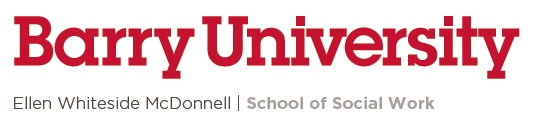 Change of Placement Request FormName:							Date:					Agency: 												Field Educator: 							Field Advisor: _							Reason __________________________________________________________________________________________________________________________________________________________________________________________________________________________________________________________________________________________________________________________________________________________________________________________________________________________________________________________________________________________________________________________Describe how your current placement is not meeting your learning needs:																																																																												Revised 1/31/2014What actions have been taken to address this matter prior to submitting this request?																																																																										If approved, field hours will not be transferred to the new field agency unless there are extenuating circumstances to warrant such, and will be determined by the Director of Field Education. The student is to remain in the agency until a final resolution to the problem has been achieved, unless stipulated otherwise by the agency. (Field Education Manual). An extension of the internship may be required due to the change to ensure successful completion. Field Advisor Assessment and Recommendation:___________________Approved		______________________Not Approved_______________________________	___________________Director of Field Education			DateRevised 1/31/2014